http://utq.edu.iq))Thi – Qar University Website 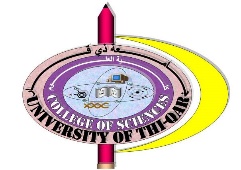 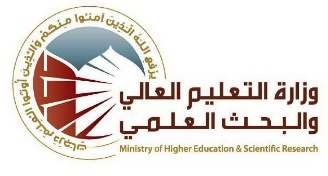 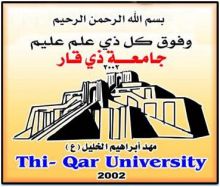                                                                        College of Science / Thi-Qar UniversityManuscript TitleA Graduation Research Project submitted to the Council of Pathological Analysis Dept. as a Part of Requirements of Bachelor Degree in Pathological Analysis   By B.Sc. StudentsSupervisor2016 -2017 Pathological Analysis Dept. Website                                      College of Science Website                          http://pathanadept.sci.utq.edu.iq                                                   http://sci.utq.edu.iq/ar  